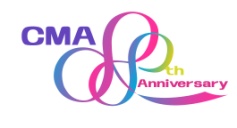 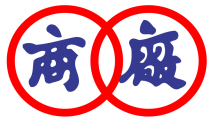  香港回歸25周年暨廠商會88周年學界攝影比賽The School Photography Competition in Celebration of the 25th Anniversary of the Establishment of the HKSAR cum CMA’s 88th Anniversary參加表格Registration Form敬請於2022年11月1日前填妥表格連同學生證影印本一併提交至主辦機構電郵（電郵：cma88thanniversary@gmail.com）Please send the completed form and the photocopy of student identity card to the organizer on or before 1 Nov 2022 by Email:cma88thanniversary@gmail.com查詢: 林先生(電話：2542 8623)/ 郭小姐（電話：2542 8625）Enquiry：Mr Man Lam (Tel: 852-2542 8623)/ Ms Kammy Kwok (Tel: 852-2542 8625)備註: 參賽者所提供的個人及一切資料只用作是次比賽參賽用途，將絕對嚴加保密。Remark: All information provided by the entrant will be treated in STRICT CONFIDENCE and will only be used for this competition.姓名:Name:性別:Gender:年齡:Age:聯絡電話:Contact Number:就讀學校名稱:School name:就讀學校年級:School Grade:參加組別:Category:參賽者請按照比賽章程上載參賽照片到雲端連結，並提供相片題名及約30字的中/英文字描述。Entrant is required to upload the entry photo according to the conditions of entry in the cloud link and provide the photo title and a short description of no more than 30 words in Chinese or English.比賽章程The conditions of entry: www.cma.org.hk/uploads/ckfinder/files/leaflet.pdf   參賽者請按照比賽章程上載參賽照片到雲端連結，並提供相片題名及約30字的中/英文字描述。Entrant is required to upload the entry photo according to the conditions of entry in the cloud link and provide the photo title and a short description of no more than 30 words in Chinese or English.比賽章程The conditions of entry: www.cma.org.hk/uploads/ckfinder/files/leaflet.pdf   參賽者請按照比賽章程上載參賽照片到雲端連結，並提供相片題名及約30字的中/英文字描述。Entrant is required to upload the entry photo according to the conditions of entry in the cloud link and provide the photo title and a short description of no more than 30 words in Chinese or English.比賽章程The conditions of entry: www.cma.org.hk/uploads/ckfinder/files/leaflet.pdf   參賽者請按照比賽章程上載參賽照片到雲端連結，並提供相片題名及約30字的中/英文字描述。Entrant is required to upload the entry photo according to the conditions of entry in the cloud link and provide the photo title and a short description of no more than 30 words in Chinese or English.比賽章程The conditions of entry: www.cma.org.hk/uploads/ckfinder/files/leaflet.pdf   參賽者請按照比賽章程上載參賽照片到雲端連結，並提供相片題名及約30字的中/英文字描述。Entrant is required to upload the entry photo according to the conditions of entry in the cloud link and provide the photo title and a short description of no more than 30 words in Chinese or English.比賽章程The conditions of entry: www.cma.org.hk/uploads/ckfinder/files/leaflet.pdf   參賽照片 (一)Entry ( I )連結Link:參賽照片 (一)Entry ( I )相片題名:Photo title:參賽照片 (一)Entry ( I )描述:Description:參賽照片 (二)Entry ( II )連結Link:參賽照片 (二)Entry ( II )相片題名:Photo title:參賽照片 (二)Entry ( II )描述:Description:參賽照片 (三)Entry ( III )連結Link:參賽照片 (三)Entry ( III )相片題名:Photo title:參賽照片 (三)Entry ( III )描述:Description:參賽照片 (四)Entry ( IV )連結Link:參賽照片 (四)Entry ( IV )相片題名:Photo title:參賽照片 (四)Entry ( IV )描述:Description: